Some great uses for anyone with a can of WD-40I have a can of WD-40 in my garage and only use it to free locks that are frozen or stuck.  But there are dozens of other uses for WD-40 that can be useful to anyone.  So click on the following link and find out more than thirty (30) different uses for that can of WD-40 we have all stored in the garage, basement, or wherever you store your maintenance tools.https://www.familyhandyman.com/list/brilliant-ways-to-use-wd-40/  ===============================================================SOURCE:WD-40 is well known as a lubricant, but it has a ton of other game-changing applications around the house. Here are 34 unique ways to use WD-40Rachel Brougham, Dec. 02, 2022.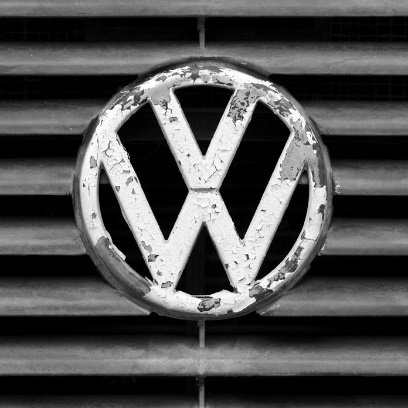 DILOMSKI/SHUTTERSTOCKKeep Dead Bugs Off Your Car GrilleIt’s bad enough that your grille and hood get splattered with bugs every time you drive down the interstate, and it’s not easy to clean bugs and tar off your car. Just spray some WD-40 on the grille and hood before going for a drive and most of the critters will slide right off. The few bugs left will be easy to wipe off later without damaging your car’s finish.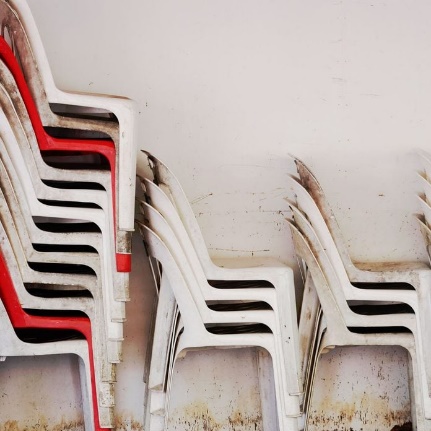 ISARAVUT/SHUTTERSTOCKRenew Faded Plastic FurnitureBring color and shine back to faded plastic patio furniture. Simply spray WD-40 directly on the surface and wipe with a clean, dry cloth. You’ll be surprised at the results.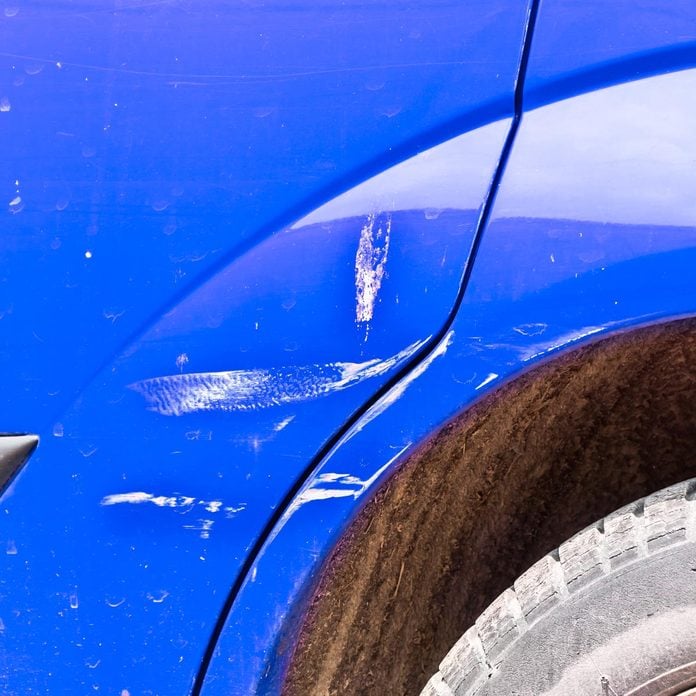 SRDJAN RANDJELOVIC/SHUTTERSTOCKRemove ‘Paint Rub’ From Another CarPicture this: you return to your parked car to find that while you were gone, another vehicle got a bit too close for comfort. Luckily there’s no dent, but now your car has a blotch of “paint rub” from the other car on it. To remove paint-rub stains on your car and restore its original finish, spray the affected area with WD-40, wait a few seconds, then wipe with a clean rag.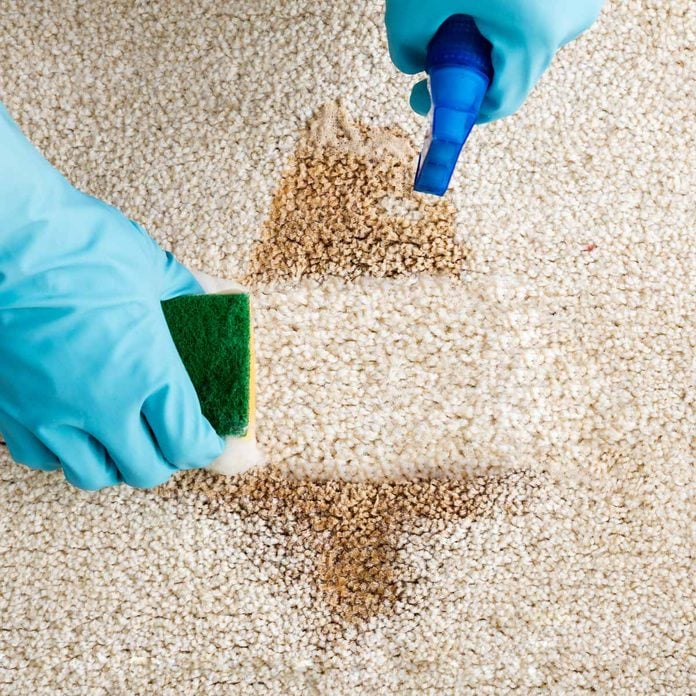 ANDREY_POPOV/SHUTTERSTOCKClean Carpet StainsDon’t let ink or other stains ruin your fine carpet. Spray the stain with WD-40, wait a minute or two, and then use your regular carpet cleaner or gently cleanse with a sponge and warm, soapy water. Continue until the stain is completely gone.4 / 33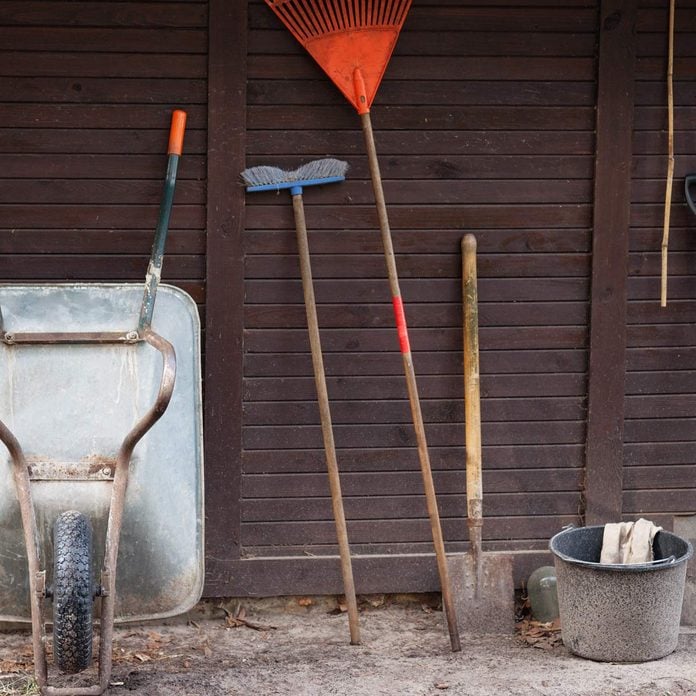 DENISS GRIGORJEVS/SHUTTERSTOCKKeep Wooden Tool Handles Splinter FreeNo tools can last forever, but you can prolong the life of your wood-handled tools if you keep them from splintering. Just rub a generous amount of WD-40 into the wood. It shields the wood from moisture and other corrosive elements and keeps it smooth and splinter-free for the life of the tool.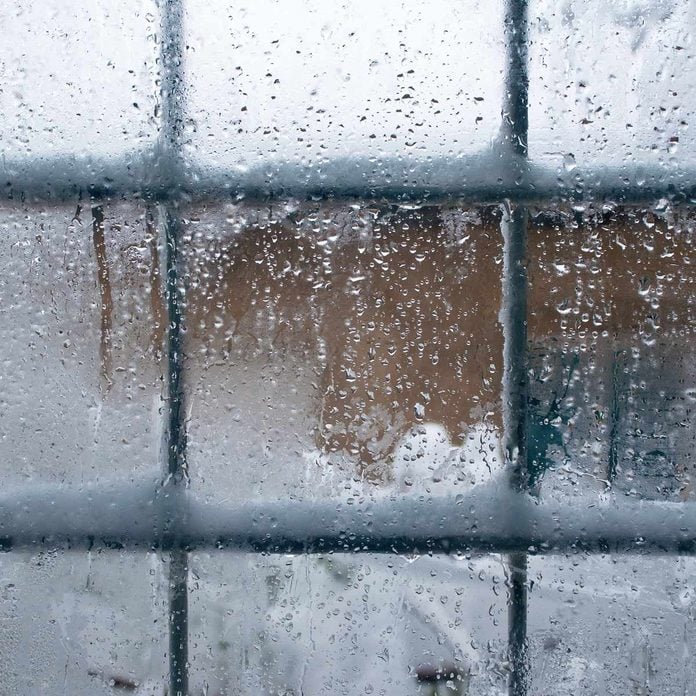 IGORSTEVANOVIC/SHUTTERSTOCKPrevent Snow Buildup on WindowsDoes the weather forecast predict a big winter snowstorm? You can’t stop the snow from falling, but you can prevent it from building up on your house’s windows with a little bit of WD-40. Just spray WD-40 over the outside of your windows before the snow starts and the snow won’t stick.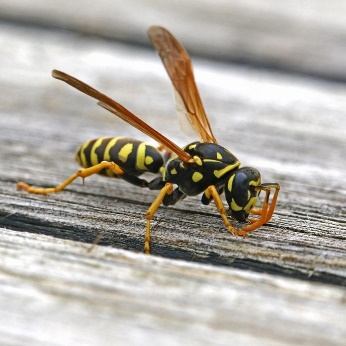 RUTH SWAN/SHUTTERSTOCKKeep Wasps from Building Nests.   Don’t let yellow jackets and wasps ruin your spring and summer fun. Their favorite place to build nests is under eaves, so next spring mist some WD-40 under all the eaves of your house. It will block the wasps from building their nests there.7 / 33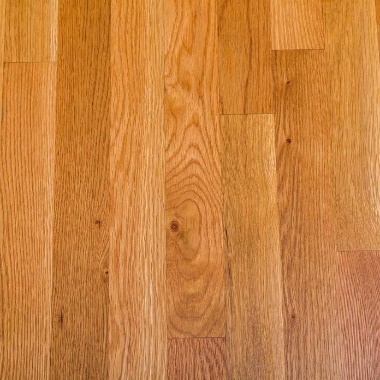 DARRYL BROOKS/SHUTTERSTOCKTone Down Polyurethane ShineA new coat of polyurethane can sometimes make a wood floor look a little too shiny. To tone down the shine and cut the glare, spray some WD-40 onto a soft cloth and wipe up the floor with it.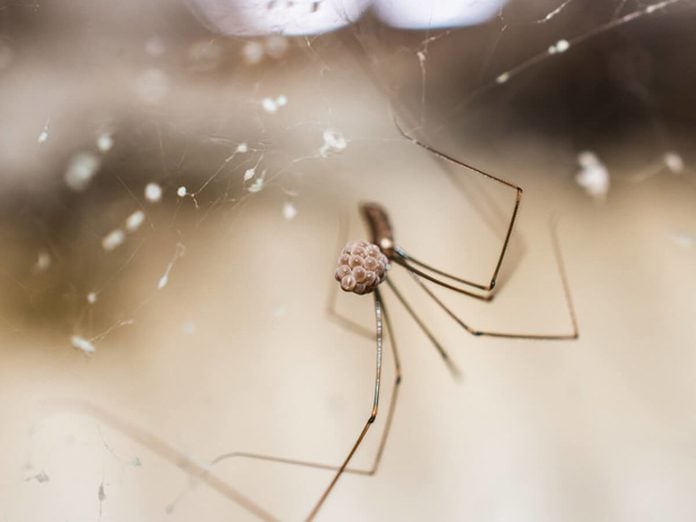 PANYAWAT BOOTANOM/SHUTTERSTOCKKeep Spiders AwaySo what’s the WD in WD-40 stand for? Water displacing. WD-40 is mainly used as a solvent. It has lubricant-like properties that do not come from the substance itself, but rather from dissolving components.Have a fear of spiders? Just spray some WD-40 on places where spiders, ants and other insects can get in, such as windowsills and door frames. It will keep the spiders and other bugs out.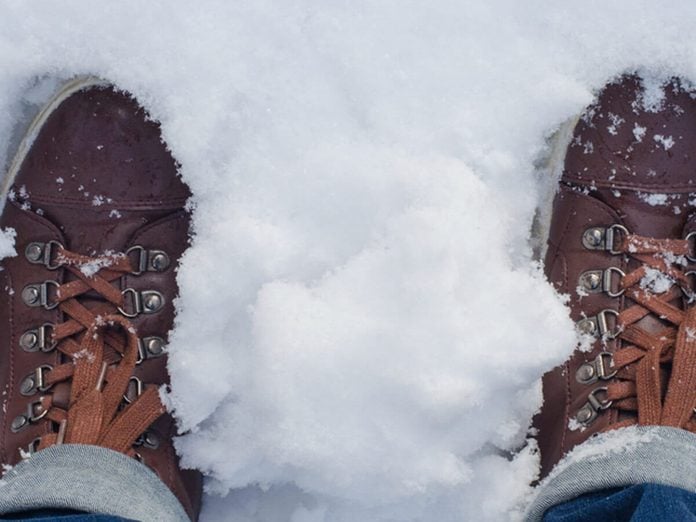 ZAXKY EX/SHUTTERSTOCK Waterproof Shoes and BootsIf it’s wet outside, give the tops and sides of your shoes or boots a coat of WD-40 before you head out the door. WD-40 acts as a barrier so moisture can’t seep into your shoes and get your socks wet.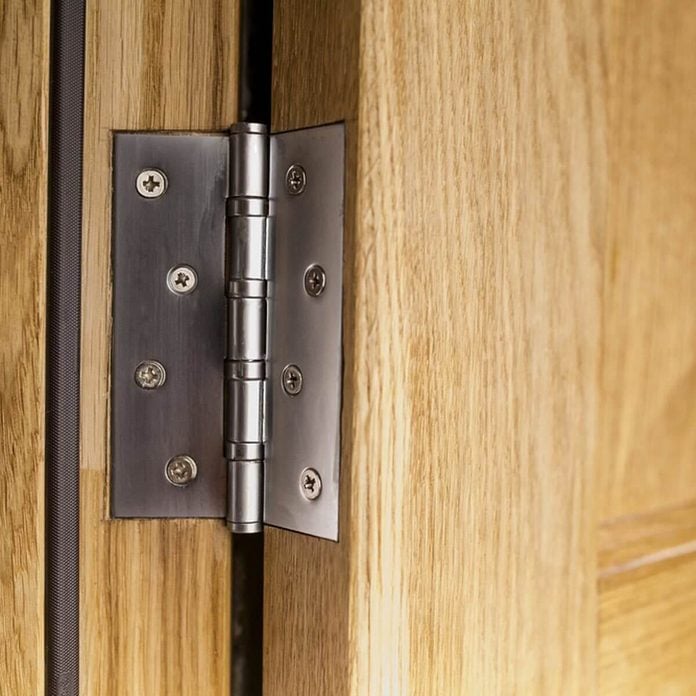 ARTSIOM KUCHYNSKI/SHUTTERSTOCKFix Squeaky HingesNothing can be more irritating than a squeaky hinge on a door. Apply some WD-40, rotate it back and forth, and the squeak should vanish.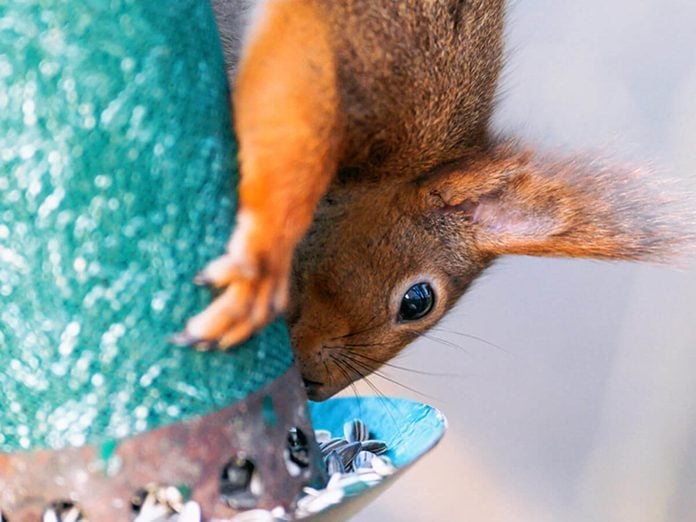 STEFAN HOLM/SHUTTERSTOCK Keep Squirrels Away from Bird FeedersIt happens all the time: Just as you fill your bird feeder with seed, the squirrels get into it and eat it all before the birds have a chance. Next time you fill up the feeder, just spray a good coat of WD-40 on top of the feeder and those rodents will slip right off.AdvertisementAdvertisement12 / 33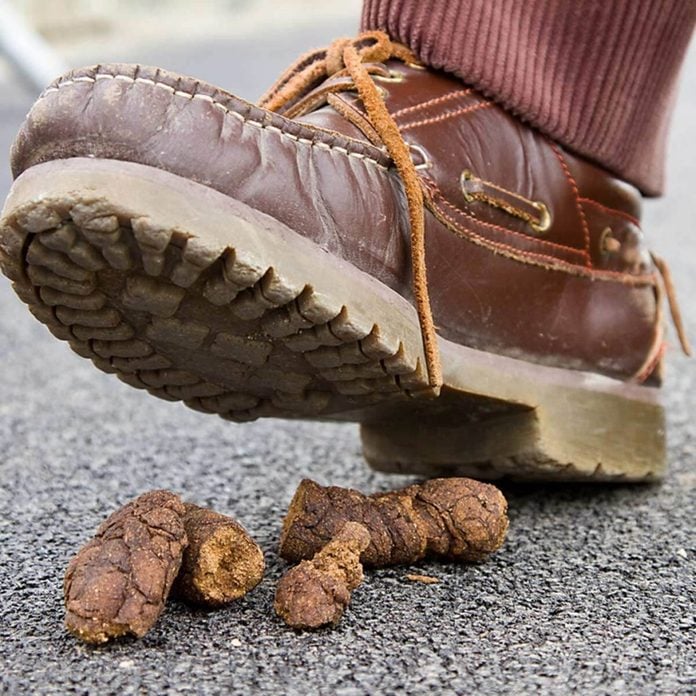 NATURSPORTS/SHUTTERSTOCKGet Poop Off Your ShoeYou return home and discover you stepped in dog do-do while on your evening walk. No problem! Just spray some WD-40 on the sole of your shoe and use an old toothbrush to clean the poop out of the crevices. Rinse with cold water and your shoes will be as good as new.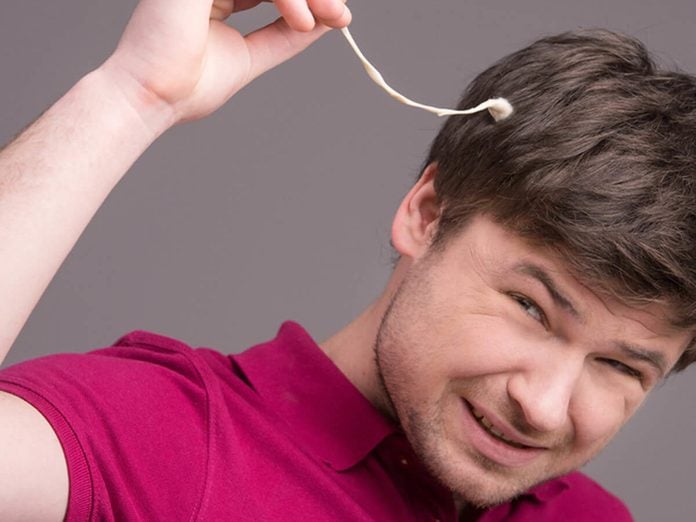 BLUESKYIMAGE/SHUTTERSTOCKRemove Chewing GumForget peanut butter. Next time your child gets bubble gum stuck in their hair, spray it with some WD-40, then comb it out and rinse thoroughly.14 / 33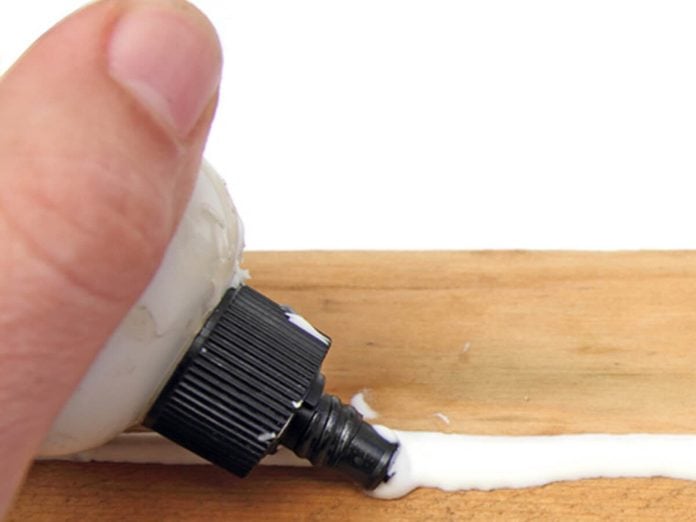 GDVCOM/SHUTTERSTOCKGet Rid of Sticky FingersNext time you’re working on a project and accidentally get some super glue stuck to your fingers, just spray the area with WD-40. The sticky glue will come off when you rub your hands together.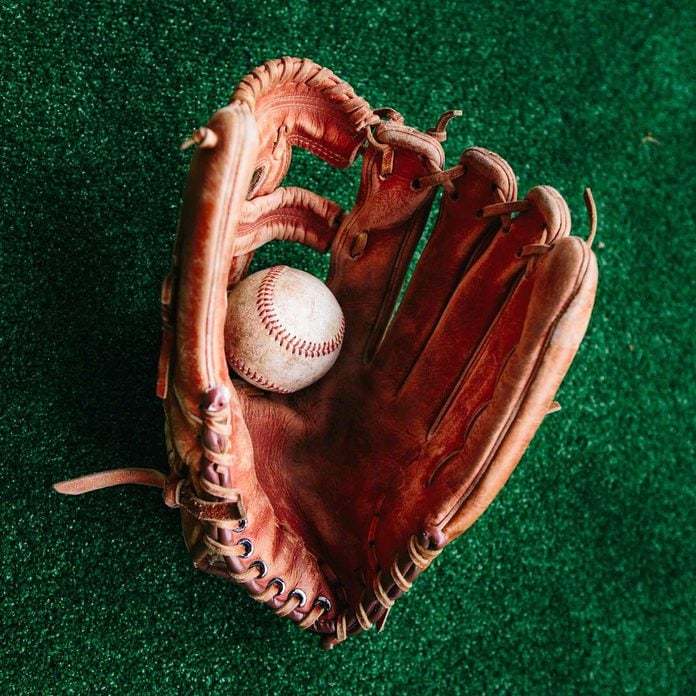 SCHARFSINN/SHUTTERSTOCK Break in a New Baseball GloveAnother one of the great WD-40 uses you haven’t thought of yet? Use WD-40 instead of neat’s-foot oil to break in a new baseball or softball glove. Spray the glove with WD-40, put a baseball in the palm, and fold it sideways. Take a rubber band or belt and tie it around the folded glove. The WD-40 will help soften the leather and form around the baseball, creating a pocket. Keep the glove tied up overnight, then wear it for a while so it will fit the shape of your hand.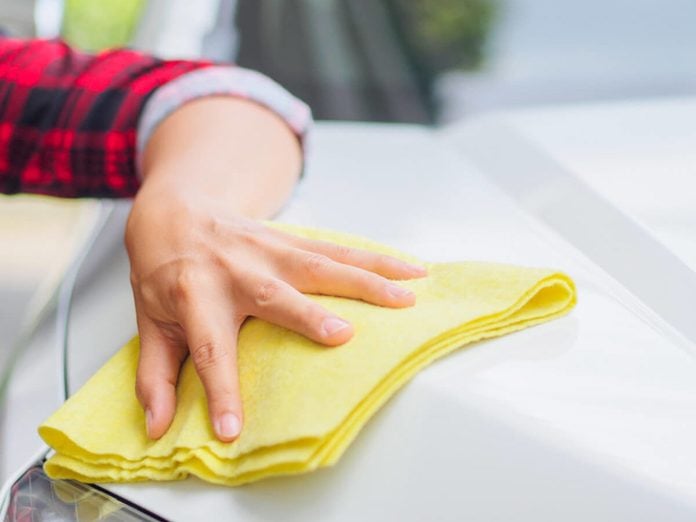 SIAM.PUKKATO/SHUTTERSTOCKRemove a Paint SmudgeWhen you find a paint smudge on your car — say from a rogue shopping cart in the parking lot — spray the area with WD-40 and wipe with a clean rag. It will remove the smudge.17 / 33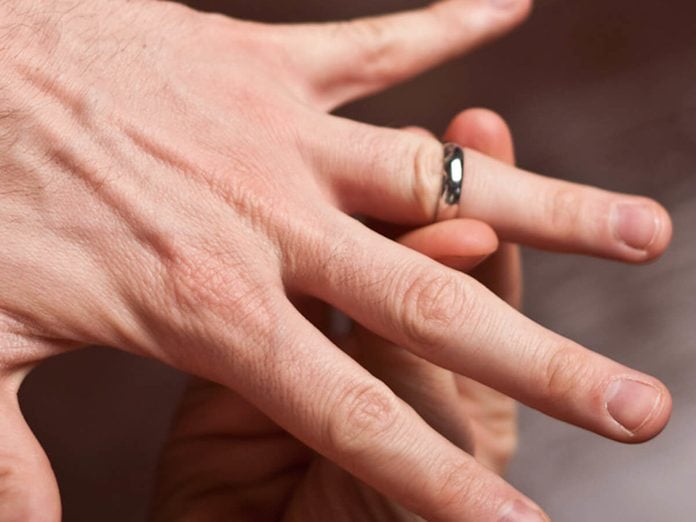 MCARPER/SHUTTERSTOCKRemove Tight JewelryRing too tight? A quick spray of WD-40 will help you slide it right off your finger.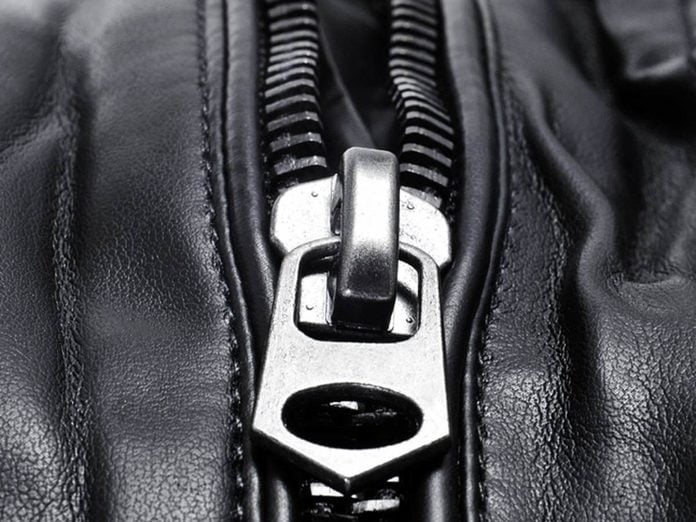 NITO/SHUTTERSTOCK Loosen a ZipperThat stubborn jacket zipper doesn’t stand a chance against WD-40. Just spray some directly on the zipper and move the pull up and down the teeth a few times. For other issues, check out these different ways to repair the zipper on your jacket.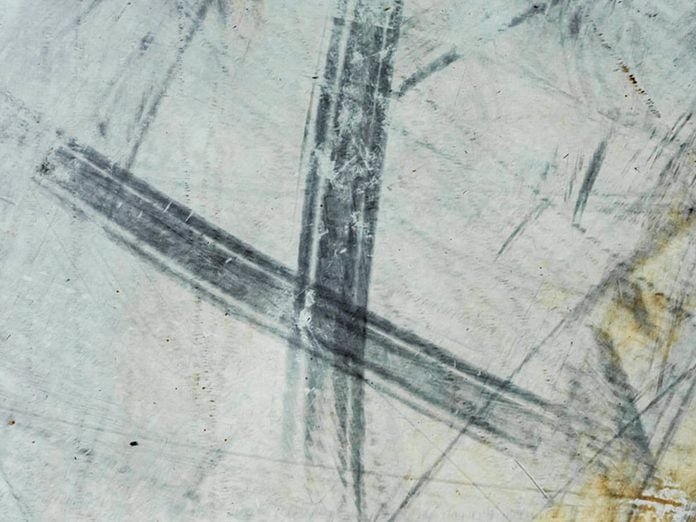 ANDREI KHOLMOV/SHUTTERSTOCKRemove Floor Scuff MarksIf mopping doesn’t remove scuff marks from the floor, try spraying some WD-40 on the marks and then wipe them away. The lubricant shouldn’t harm the floor, but test in an inconspicuous place if you’re concerned.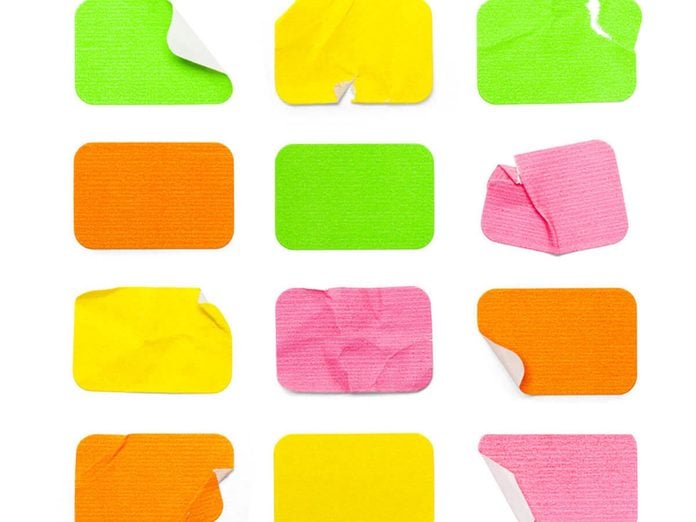 MEGA PIXEL/SHUTTERSTOCK Get Rid of Sticky ResidueRemove the residue left behind by stickers, tape and labels. Just spray with WD-40, wait about a minute then wipe the residue away with a cloth.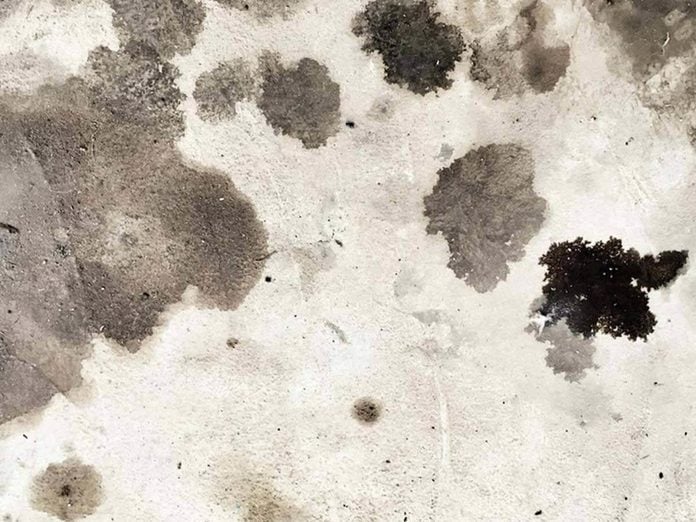 SPEEDPHOTO/SHUTTERSTOCK Oil SpotsIf there’s an ugly oil spot on your garage floor or the driveway, give the spot a good coat with WD-40 then hose it down. The spot should disappear once the water dries.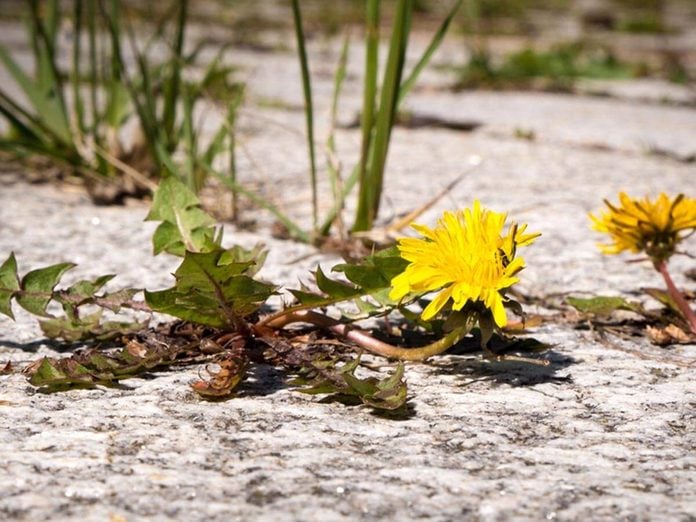 FLOKI/SHUTTERSTOCKKill WeedsSome gardeners will tell you WD-40 works great as a weed killer. Try using it on thistle. It should wither and die, allowing you to then pull it out, root and all, so it doesn’t return to your yard.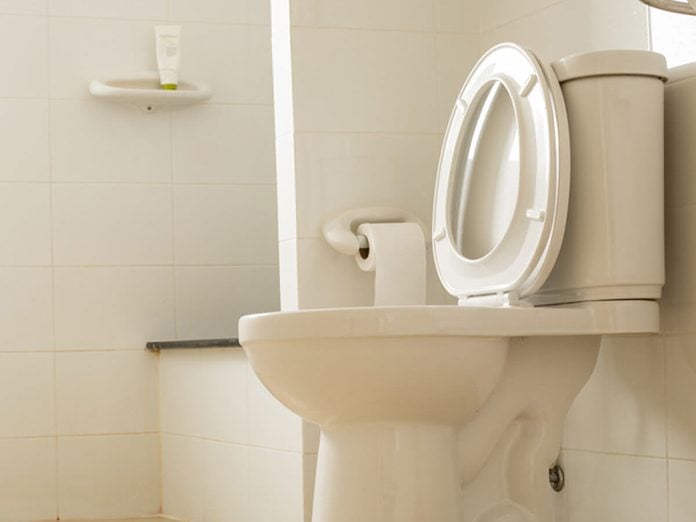 SHUTTEROK/SHUTTERSTOCKClean the ToiletRemove lime stains from the toilet bowl by spraying in some WD-40. Then just scrub with a toilet brush and flush.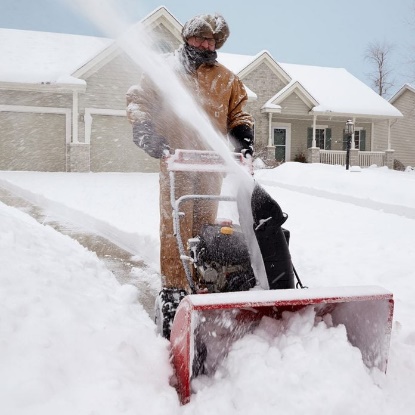 FAMILY HANDYMANKeep Shovel or Chute Snow FreeHere is a simple tip to make shoveling snow quicker and less strenuous by keeping the snow from sticking to your shovel and weighing it down. Spray a thin layer of WD-40 on the shovel blade, and the snow will slide right off. If you have a snow thrower, spray WD-40 on the inside of the chute so snow won’t stick and clog the chute.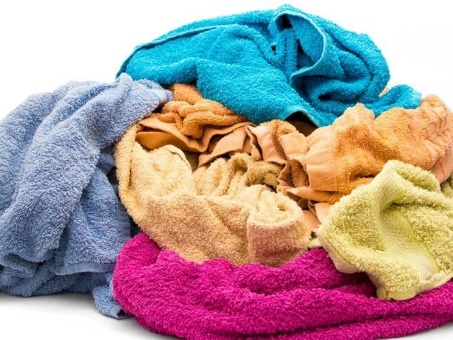 MIHASTOCK/SHUTTERSTOCKRemove Hair Dye StainsIf you color your hair at home and some of the dye stains your towel, spray some WD-40 on the stain and rub it in. Then toss the towel in the washer and run on a hot cycle.26 / 33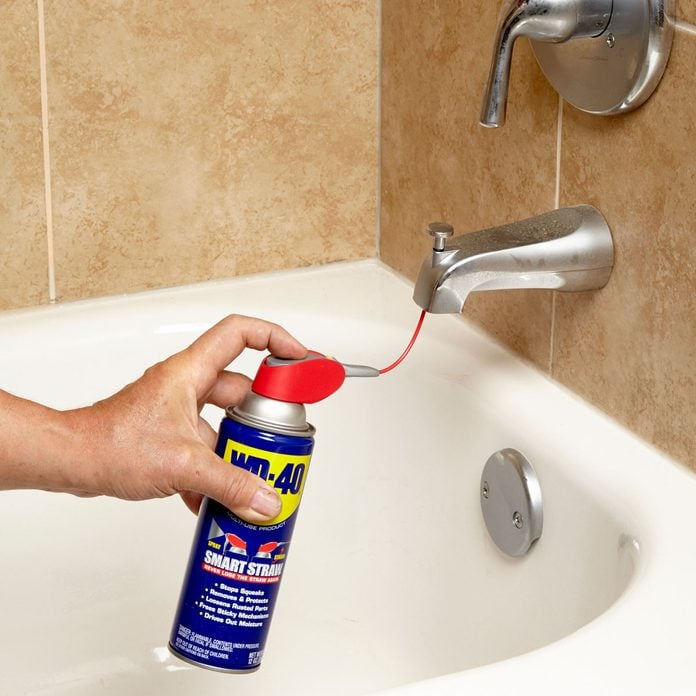 FAMILY HANDYMANQuick Diverter LubeOver time, the hard water in our area leaves deposits in the moving parts of the plumbing. When the tub spout diverter clogs, use WD-40 with its spray nozzle curved up the spout to the diverter valve. A couple of sprays loosens things up.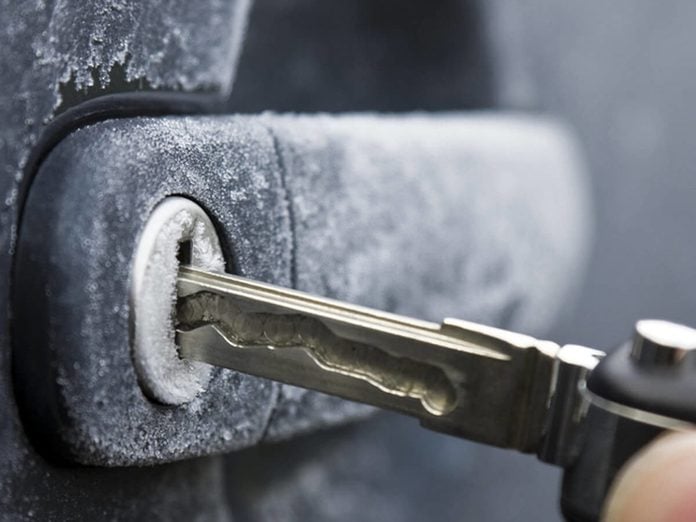 BRIAN A JACKSON/SHUTTERSTOCKKeep Car Locks from FreezingIf an ice storm is in the forecast, spray WD-40 in the locks of your car. It will prevent water from seeping in and freezing the lock.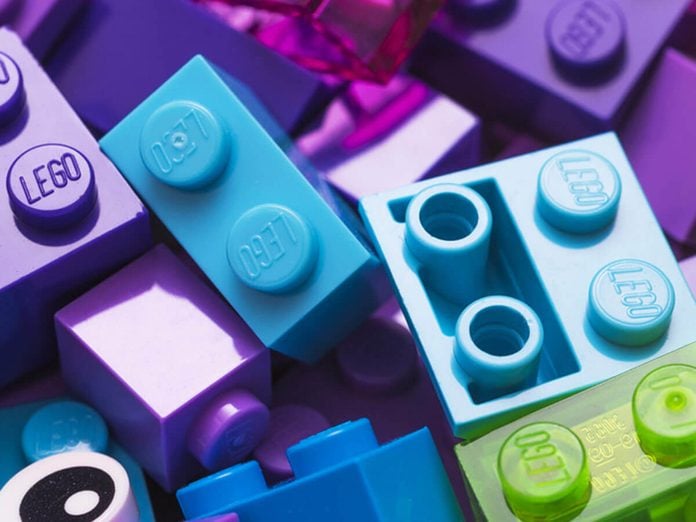 TWIN DESIGN/SHUTTERSTOCKFree Stuck LEGOsNext time your child asks you to pull apart those stubborn, tiny little LEGO pieces, give them a quick squirt of WD-40. They’ll come apart much easier.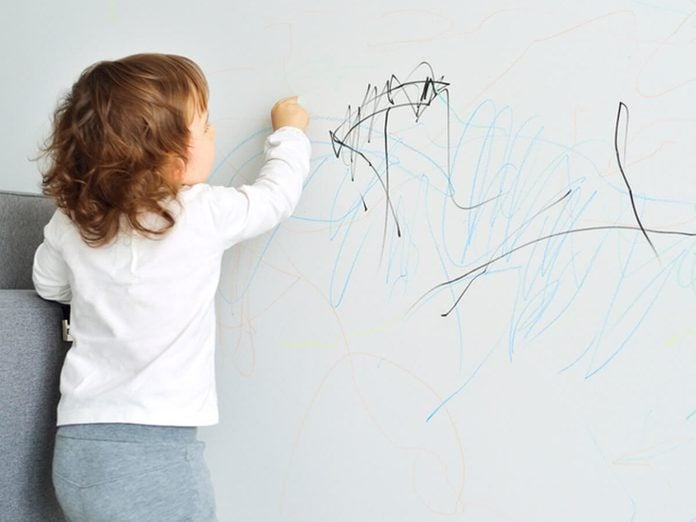 KAYAME/SHUTTERSTOCKRemove Crayon and Marker from WallsOops, your kids colored the wall. No problem! Spray some WD-40 on the wall, then wipe off the crayon or marker with a clean rag. If you have wallpaper, do a quick test first.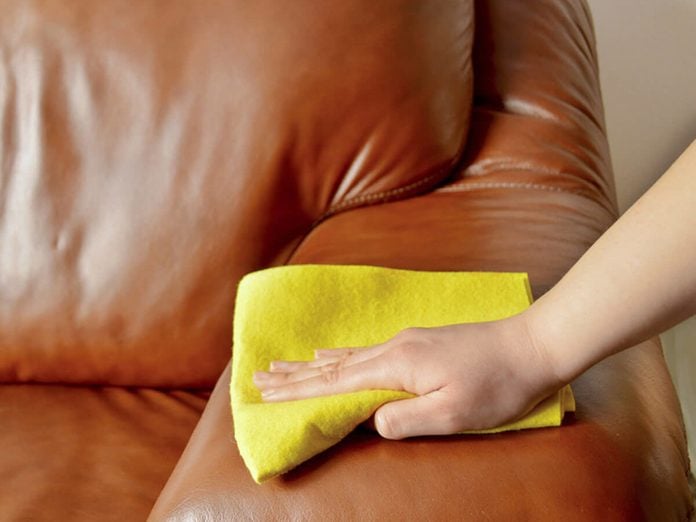 CUNAPLUS/SHUTTERSTOCKRemove Paint from LeatherIf you’re painting a drop or two of paint lands on your leather couch, spray the spot with WD-40 and wipe with a clean rag. The paint will come right off.31 / 33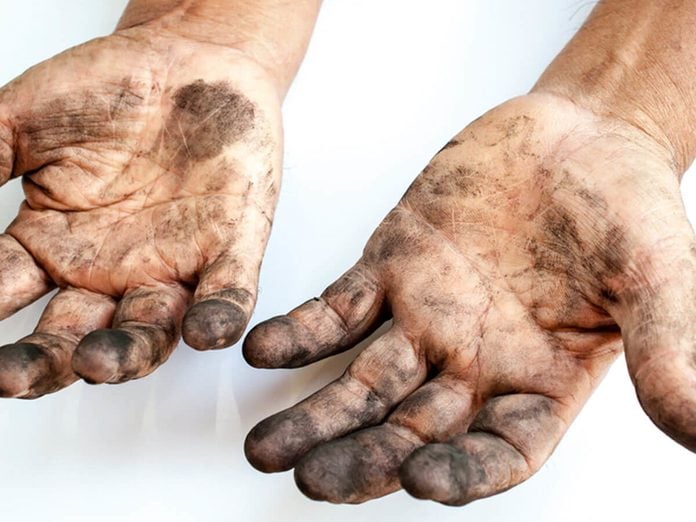 AMAWASRI PAKDARA/SHUTTERSTOCKRemove GreaseInstead of leaving grease all over the bathroom sink, spray your hands with WD-40 as soon as you’re finished working on your car. Rub them together, then wipe with a paper towel and follow with some soap and water.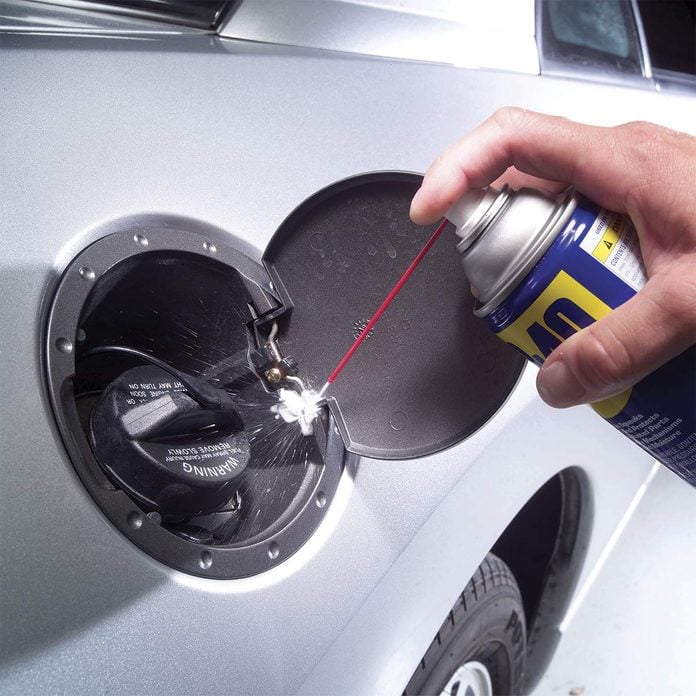 FAMILY HANDYMANLubricate the Gas Tank LidThe gas tank lid really takes abuse, especially in salty environments. A squirt of WD-40 a few times a year prevents rusting. Wipe away any excess to keep it from dripping onto (and damaging) your car’s finish.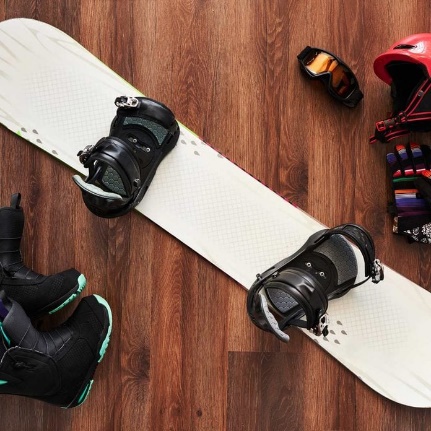 DMYTRO VIETROV/SHUTTERSTOCKRemove Old Wax From Skis and SnowboardsTo remove old wax and dirt from skis and snowboards, spray the base sparingly with WD-40 before scraping with an acrylic scraper. Use a brass brush to further clean the base and remove any oxidized base material.